Základní škola pro žáky se specifickými poruchami učení
a mateřská škola logopedická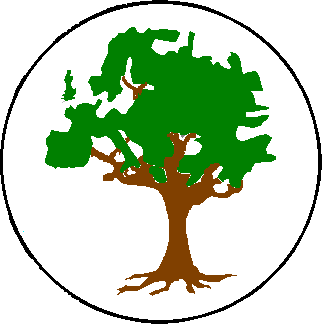 Schola Viva, o.p.s.Fakultní škola UP OlomoucIČO: 25827707 Erbenova 16, 787 01 Šumperk, tel.: 583 214 153, tel./fax: 583 217 488,e-mail: , http://www.schola-viva.czOrganizace je zapsána v rejstříku obecně prospěšných společností u Krajského soudu v Ostravě, oddíl O, vložka 46.SPECIÁLNĚ   PEDAGOGICKÉ CENTRUM  ŠUMPERK, telefon: 583 22 23 24, http://www.spc-sumperk.czDotazník pro učitelky mateřských školJméno a příjmení dítěte: ..............................................................................Datum narození: ........................Bydliště: ............................................................ tel.č:..............................Mateřská škola: ........................................................................telef.číslo: ..................................................Adresa ZŠ, do které bylo/bude dítě zapsáno: ..............................................................................................Prosíme, aby  dotazník vyplnila  učitelka  mateřské  školy,  která  se dítěti dlouhodobě věnuje.Označte termín vyjadřující zvláštnosti dítěte, event. rodiny. Doplňte o obvyklé chování dítěte. 1.  Od kdy chodí dítě do MŠ? ..................................................................................................................... 2.  Jak se adaptovalo v MŠ  –  dobře a rychle  –  špatně a dlouho?      Po dlouhodobé absenci je adaptace rychlá nebo opakované projevy jako po nástupu do MŠ?3.   V pohybových hrách a tělesné výchově je  obratné  –  neobratné?    Potřebuje dopomoc?4.   Je  zručné (ruce a prsty)  –  nešikovné? 5.  Je  klidné  –  pohyblivé  –  pohyblivé až neklidné  –  nápadně nepohyblivé? 6.   Umí  všechny hlásky?   Které neumí? ..................................................................................................        Neumí  vyslovovat  skupiny hlásek?        Chodí na logopedii?  Kam?  ................................................................................................................ 7.   Mluví   přiměřeně   rychle  –  nápadně rychle  –  pomalu?       Komunikuje málo?    Odmítá verbální komunikaci?    K určité osobě?    Ke každému? 8.   Má slovní zásobu   přiměřenou věku  –  nadprůměrnou  zásobu  –  chudou? 9.   Vyjadřuje se gramaticky přiměřeně svému věku?         Mluví ve  dvojčlenných  –  jen jednočlenných větách?   Umí  -  neumí  vyprávět událost,       kterou zažilo?10.   S dítětem se doma mluví  česky  -  jinak ?   Jak?11.   Umí se soustředit na vyprávění učitelky,   na ruční práce,  na kreslení?  Přijímá ochotně        úkol?  Chce úkol dovést až do konce?  Jeví uspokojení ze splněného úkolu?  Je vázáno        vedlejšími podněty,  nesoustředí se,  u ničeho nevydrží,  brzy se unaví?12.   Hraje si v interakci s druhými dětmi? Ve hře přijímá různé úkoly? Hraje si samo vedle        ostatních,  straní se,  nehraje si?13.   Při hře spolupracuje s dětmi?  Neumí spolupracovat, hru kazí?  Vyvolává konflikty?        Napadá ostatní děti?  Předvádí se?  Šaškuje?14.   Iniciativně navrhuje dětem hru?  Pasivně se podřizuje?15.   V kolektivu  se prosazuje  za každou cenu, nebo je  plaché  –  uzavřené?16.   Umí poslechnout učitelku?  Poslechne jinou dospělou osobu?  Podřizuje se ochotně  řádu MŠ?                      Zlobí   občas – často – pravidelně?    Obtížně se zvládá – nedá se zvládnout?17.   Je pravák?    Dává přednost levé ruce?    Doma je za to káráno?     Je přecvičováno?18.   Paměť – pamatuje si dlouho a kvalitně – krátkodobě a méně kvalitně – potřebuje zadaný úkol                      vícekrát opakovat?19.   Myšlení – samostatné a tvořivé – těžko rozlišuje podstatné a nepodstatné –  je nesamostatné ,                   těžkopádné?20.   Kladné charakteristické vlastnosti a návyky dítěte: ............................................................................        ..............................................................................................................................................................        ..............................................................................................................................................................21.   Záporné charakteristické vlastnosti a návyky dítěte: ..........................................................................        ..............................................................................................................................................................22.   Jiné nezachycené zvláštnosti v chování, jednání a vývoji dítěte: .......................................................        ..............................................................................................................................................................        ..............................................................................................................................................................23.   Rodiče mu věnují přiměřenou – nadměrnou – malou  výchovnou péči?    Je výchovně zanedbané?24.   Spolupráce rodičů s MŠ je velmi dobrá  –  dobrá  –  problematická  –  rodiče nespolupracují?25.   Dítě se chce učit  –  raději  by  si  hrálo?26.   Dle učitelky MŠ se mohou vyskytnout potíže v nácviku: čtení – psaní – v matematice – v kázni –         - v něčem jiném, v čem? ......................................................................................................................27.   Toto dítě dává ve srovnání s ostatními dětmi:  více práce – stejně – méně – v chování – ve výuce?28.   Je podle návrhu učitelky MŠ:   Zralé pro 1.třídu základní školy?				           Prospěl by mu odklad školní docházky?		                                   Je vhodné zařazení do speciální školy?Datum: ..........................................................................................				............................................................jméno,podpis učitelky, která dotazník vyplnila			                         podpis ředitelky MŠ, razítko MŠ